台灣基督台北中會性別公義部 函主   後 2021年 3月 30日長老教會台北中會性別公義部 函台基長北(70)性別字001號受文者：台北中會屬下各教會牧者副  本：中會議長許承道牧師、總幹事蘇振財牧師主　旨：函請貴教會牧師、傳道師、長執參加「性別公義部專題演講」。說　明：一、主辦單位：台北中會性別公義部。二、 時間： 5月 1日(六)下午 1:00~3:00
     (接續傳道部長執訓練後進行，歡迎各教會長執留步參加!)三、講員： 郭世賢教授四、主題： 教會如何面對性騷擾議題? 五、地點： 大稻埕教會(台北市甘州街 40 號) 六、耑此函知，敬請踴躍報名參加。請掃描Qr code或電郵向蔡東旭牧師報名。截止日期為4月28日。          (kai.turo.ch2010@gmail.com)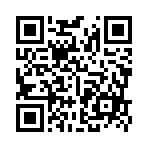 (本次活動免報名費!)部長 許瑞政